DACIA BILANCUJE PRVNÍ POLOLETÍ ROKU 2024  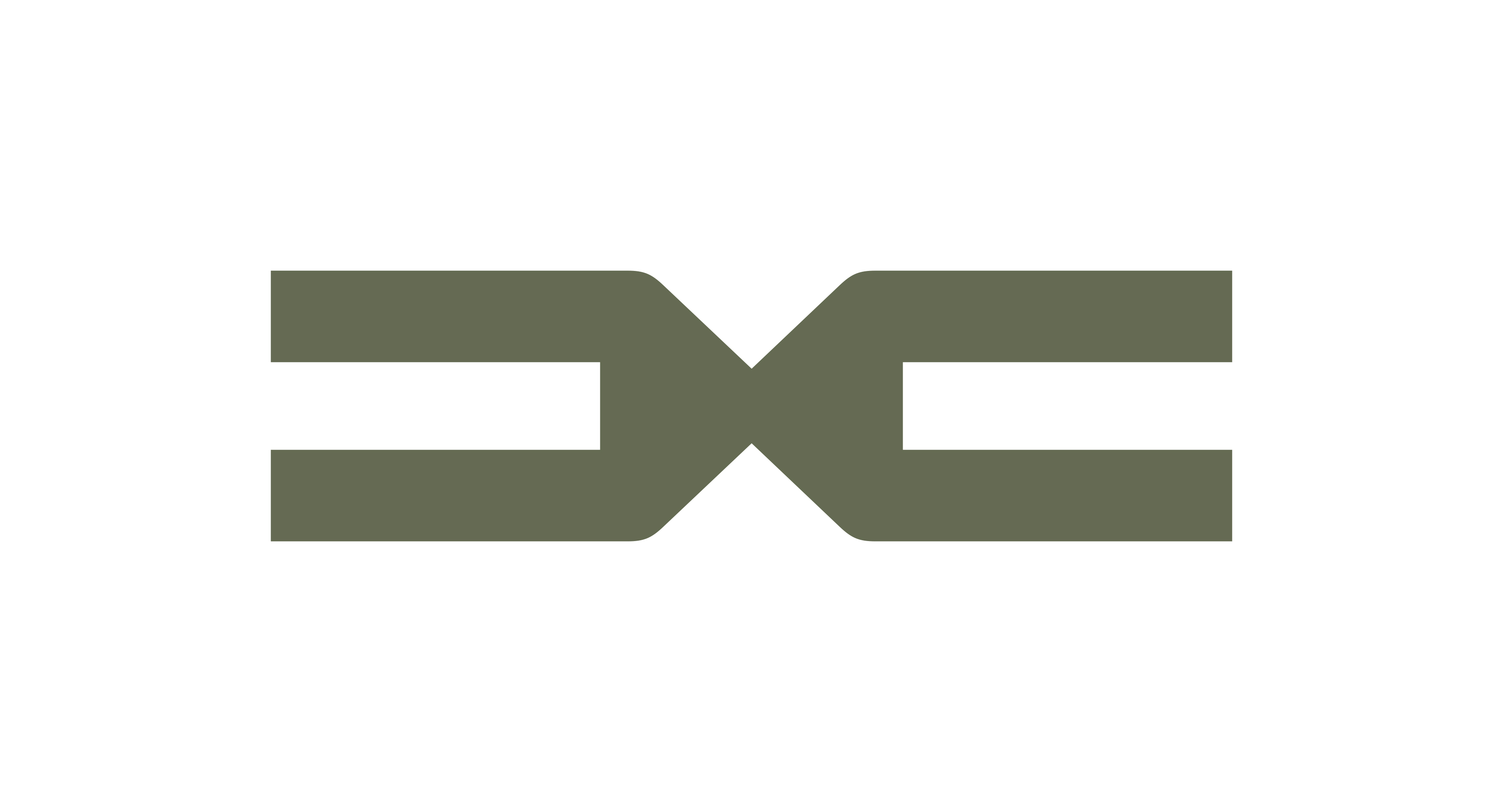 Dacia v České republice: 4 nejprodávanější značka s podílem 7,7% v prodejích soukromé klientele a celkově 6. nejprodávanější značka v České republice4679 prodaných vozů s meziročním nárůstem 8,7%V meziročním srovnání dosaženo navýšení prodejů o 374 vozidelPosun o jednu pozici v rámci celorepublikových prodejů osobních automobilů oproti předchozímu rokuZa výsledky značky Dacia stojí nová silná identita značky, která se opírá o 4 základní modely. Značka je oblíbená u všech typů zákazníků, přičemž míra získávání zákazníků a jejich věrnosti je na nejvyšší úrovni na trhu.Díky nové identitě značky, která odráží její hodnoty jednoduchosti, autenticity a robustnosti, vždy za správnou cenu, se Dacia stala klíčovou značkou v Evropě i v České republice. V polovině roku je Dacia na nejlepší cestě k tomu, aby již čtvrtým rokem po sobě potvrdila svou pozici na stupních vítězů v prodeji soukromým zákazníkům v Evropě, a to díky nabídce nejlepšího poměru ceny a výkonu, která v prostředí inflace přitahuje stále větší počet zákazníků. ZNAČKA dacia V ČESKÉ REPUBLICEV první polovině roku 2024 bylo registrováno 4 679 vozů Dacia, což značce zajišťuje 3,92% podíl na českém trhu osobních automobilů a umisťuje značku Dacia na na 6. příčku v prodejích osobních vozidel. V prodeji soukromé klientele se Dacia umístila v TOP4 nejprodávanějších vozů (2 391 ks) a je je první importovanou značkou (bez výroby na území ČR).Za úspěchy značky stojí nejen vyvážená modelová paleta, ale také kvalitní dealerská síť, která prošla rebrandingem na novou identitu značky Dacia.Nejprodávanější modely Dacia v České republice:DUSTER: V rámci první poloviny roku byla na trh uvedena 3 generace úspěšného modelu Duster. Nový Duster získal od otevření objednávek více než 850 objednávek s výrazným zájmem o pohon 4x4, který je zastoupen 21%. Celkově se v rámci prvního pololetí prodalo 2 530 kusů tohoto ikonického modelu (generace 2 + generace 3), což představuje nárůst oproti předchozímu roku o 49%. V rámci uvedení nového modelu je také poprvé dostupná hybridní varianta, která se podílí na celkovém prodeji 6%.SANDERO: Modelu Sandero se v prvním pololetí prodalo 1 020 kusů a jedná se o druhý nejprodávanější vůz ve své třídě. V rámci modelu Sandero je velmi úspěšná pohonná jednotka ECO-G (tovární LPG se zárukou výrobce), která se na celkovém prodeji podílí 51%.JOGGER: Modelu Jogger bylo za první pololetí roku 2024 prodáno 1 078 vozidel a jedná se o předního hráče v segmentu MPV-B. V prvním kvartálu roku model Jogger dostal novou hybridní pohonnou jednotku.SPRING: Model Spring prošel mezigenerační obměnou a aktuálně se můžeme těšit na jeho novou generace, která bude již brzy dostupná na showroomech. Za první pololetí se prodalo při odcházející generaci 46 kusů a Spring stále zůstává nejdostupnějším elektromobilem z mainstreamových značek s cenovkou od 419 000 Kč.NOVINKY NA ČESKÉM TRHU V LETOŠNÍM ROCEV letošním roce značka Dacia představila dlouho očekávanou třetí generaci modelu Duster, který v těchto dnech je již k vidění u všech dealerů značky. Duster I nadále zůstává rodinným SUV s nejlepším poměrem cena/výkon na trhu. Zároveň byla pro model Duster otevřena v měsíci červnu motorizace s pohonem 4x4 pro střední výbavový stupeň Expression.V rámci změn v GSR2 se od července 2024 stává povinnou určitá bezpečnostní výbava a celá modelová řada Dacia bude odpovídat novému nařízení. V celé modelové řadě, počínaje výbavou Essential, byla zavedena nová bezpečnostní výbava, která splňuje nové požadavky GSR2. I zde najdeme tlačítko (My Safety) "Moje bezpečnost", které umožňuje řidiči deaktivovat některé systémy ADAS během jízdy a při každém nastartování vozidla. Objednávky modelů Sandero, Sandero Stepway a Jogger byly otevřeny v průběhu měsíce dubna 2024.Model Jogger byl posílen i v České republice o nabídku hybridní verze Hybrid 140, která v Evropě tvoří čtvrtinu mixu. Jedná se o první hybridní motorizaci u značky Dacia, na kterou navazuje i model Duster. Díky 100% elektrickému pohonu od okamžiku nastartování a automatické převodovce má dojezd přes 900 km (kombinovaný cyklus schválený podle WLTP). Zároveň je jednotka schopná v městském provozu jezdit až 80% času jízdy na elektrický pohon.Nový, 100% elektrický model Spring, se zcela novým designem exteriéru a interiéru, se začne prodávat v létě. Na konci roku 2024 značka představí Bigster, nový vůz v segmentu C.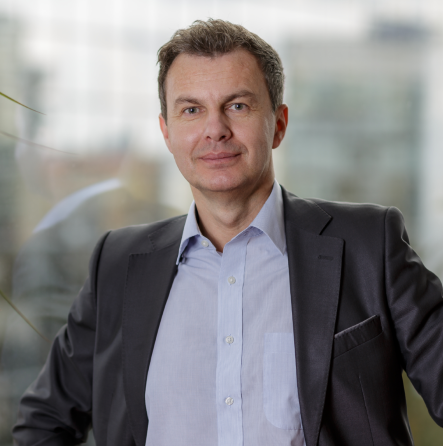 “Výsledky značky Dacia za první polovinu roku jsou na velice dobré úrovni. Celá značka dosahuje skvělých výsledků na trhu privátní klientely, kde bodují především modely Sandero  a Sandero Stepway. Novou klientelu ze strany živnostníků si postupně získává všestranný model Dacia Jogger. V jarních měsících jsme otevřeli objednávky na nový model Dacia Spring – ideální městský elektromobil, který potvrzuje pozici značky postytnou to podstatné za příznivou cenu.Velikou radost nám dělá trvale ikonický model značky – Duster. Tento model zaznamenává ve své odcházející verzi velice krásné výsledky a to do té míry, že jsme museli žádat o dodatečný objem výroby tohoto modelu. V současných dnech je střídán zcela přepracovaným modelem a právě probíhá první reklamní kampaň. Jsem přesvědčen, že kompletně inovovaná modelová řada Dacia naváže na úspěchy značky, které jsme v České republice dosáhli”, řekl Zdeněk Grunt, generální ředitel společnosti Renault Česká republika, a.s.KONTAKT Jitka SKALIČKOVÁ						Renault Česká republika, a.s.   t.: +420 602-275-168		                   			jitka.skalickova@renault.czwww.media.renault.czDACIAZnačka byla založena v roce 1968 a od roku 2004 působí v celé Evropě a Středomoří. Dacia vždy nabízela vozy s nejlepším poměrem ceny a výkonu a neustále nově definovala, co je skutečně podstatné. Je to značka, která se vymyká zaběhnutým zvyklostem a navrhuje jednoduché, všestranné a spolehlivé vozy, které dokonale vyhovují životnímu stylu zákazníků. Modely této značky určují standardy na trhu: Sandero - nejprodávanější vůz v Evropě na spotřebitelském trhu od roku 2017, Duster - nejprodávanější SUV v Evropě na spotřebitelském trhu od roku 2018, stejně jako Spring - šampion cenově dostupné elektromobility pro všechny v Evropě a Jogger - všestranný rodinný vůz segmentu C. Dacia je značkou skupiny Renault. Působí ve 44 zemích. Od roku 2004 prodala Dacia více než 8 milionů vozůTISKOVÉ KOMUNIKÉ.../7/2024